	     		 P.O. Box 11, Tooele UT 84074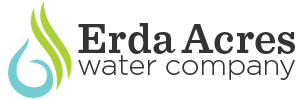 www.erdawater.com(435) 850-9106       (Office)(435) 496-3468 (Operator)Fiscal Year 2023 EventsCompleted Source Protection Plan (every 6 years).Construction slowdown in 2023 – one new connection added to Erda Acres Water.Cross Connection Control Program is functioning (upgrade meters, irrigation backflow).Routine tune-up to chlorination system.Routine maintenance and service to the Nelson well Cla-valve.SCADA upgrades programming to run and operate both wells simultaneously functioningModified Rocky Mountain Power Schedule is functioning as expected.GIS system functional.Completed Lead and Copper water sampling.Lead and Copper service line inventory project (EPA requirement). Must be completed by 10/2024.Water UsageNelson Well Generator installed. Initial set-up issues have been worked through.New billing/accounting system -  AVR and Quickbooks.  Learning curve.Continued interest in using remaining connections, although no new contractual agreements.Looking ahead to Fiscal Year 2023Tank cleaningResearch additional funding – need to replace Primary OperatorIs there Shareholder interest in becoming a licensed operator (primary or non-primary)?Further integration of new billing/account systemResume Meter Box upgrades (cross connection program)Inspect two Fire Hydrants for possible replacementInput data into GIS system2024 Rural Water Conference